AKTUALIZOVANÉ 15:05
Nevymenovanie Čentéša ide na Ústavný súdZástupcovia bývalej koalície sa zhodujú na tom, že Slovensko potrebuje nového generálneho prokurátora.BRATISLAVA. Bývalí koaliční partneri sa obracajú pre nevymenovanie Jozefa Čentéša za generálneho prokurátora na Ústavný súd.Oznámili to na spoločnej tlačovej konferencii zástupcovia štyroch klubov bývalej koalície.Šéfovia klubov SDKÚ Jozef Mikuš, KDH Pavol Hrušovský, Mosta-Híd László Solymos a poslanec SaS Pavol Hladký svojimi podpismi sľúbili minimálne 30 poslaneckých podpisov potrebných pod podanie na ÚS SR.Hrušovský predpokladá, že v stredu 29. februára už budú vyzbierané a návrh bude môcť putovať na ÚS SR.Ako predsedovi parlamentu mu záleží na tom, aby rozhodnutia, ktoré Národná rada SR prijme, boli uvádzané do života. "Či už ide o zákony, alebo o personálne rozhodnutia," poznamenal.Podanie pripravil šéf ústavnoprávneho výboru Radoslav Procházka (KDH). Podľa jeho slov ide o žiadosť skupiny poslancov o všeobecne záväzný výklad ústavy v tej časti, ktorá sa týka voľby a menovania generálneho prokurátora."Domáhame sa, aby Ústavný súd vyslovil, že prezident republiky je povinný rozhodnúť o návrhu Národnej rady bez zbytočného odkladu, a zároveň aby vyslovil, že pri posudzovaní toho podkladu je pán prezident viazaný práve a len zákonnými podmienkami jednak zvoliteľnosti kandidáta a jednak procesu voľby, ktorým kandidát zvolený bol," priblížil obsah podania Procházka.O návrhu má podľa jeho slov rozhodovať celé plénum ÚS SR.Procházka tvrdí, že výklad ústavy by mal odstrániť "akékoľvek pochybnosti týkajúce sa pôsobnosti prezidenta republiky v tých procesoch, v ktorých ide o spolupôsobenie a súčinnosť viacerých štátnych orgánov, v tomto prípade parlamentu a prezidenta republiky".autor: Jana MaťkováVIDEOPravica sa pre Čentéša obracia na Ústavný súd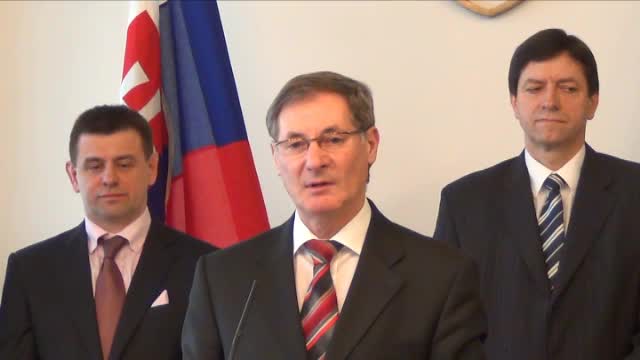 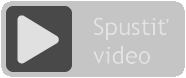 Spustiť len audio | Ďalšie videá nájdete na tv.sme.sk.Strany: Čentéš je ten správnyZástupcovia strán sa zhodujú na tom, že Slovensko potrebuje nového generálneho prokurátora a sú presvedčení, že Čentéš je ten správny."Slovensko potrebuje slušného generálneho prokurátora. Potrebuje človeka, ktorý nedovolí, aby sa kauzy obrovských rozmerov zamietli pod koberec. Potrebujeme generálneho prokurátora, ktorého nebudú riadiť politici a ktorý sa nebude snažiť sám robiť politiku. Pán Čentéš presne takýmto prokurátorom je," vyhlásil zástupca liberálov Hladký.S neochotou prezidenta Ivana Gašparoviča, ktorý Čentéša stále nevymenoval, nie sú bývalí partneri spokojní."Za stranu SDKÚ chcem povedať, že sme nespokojní s tým, že za toľké mesiace pán prezident nevymenoval riadne zvoleného generálneho prokurátora Jozefa Čentéša. Domnievame sa, že je veľmi zlé pre celú spoločnosť, že generálna prokurátora nemá svoju hlavu," povedal šéf klubu SDKÚ Mikuš.Podľa predsedu klubu Mostu-Híd Lászlóa Solymosa je najvyšší čas, začať robiť opatrenia, ktoré znormalizujú situáciu na Slovensku.Bugárovci sú za každé také riešenie, ktoré k tomu prispeje."Strana Most-Híd je za každé také riešenie, ktoré znormalizuje situáciu a vytvorí pokojné podmienky pre život v tejto krajine. Myslíme si, že na tejto ceste je prvým a nevyhnutným krokom, aby pán prezident riadne zvoleného generálneho prokurátora vymenoval do funkcie," povedal Solymos.Informáciu o podaní návrhu skupiny poslancov Národnej rady Slovenskej republiky na košický Ústavný súd (ÚS) k výkladu ústavy, zobral prokurátor Jozef Čentéš na vedomie."Očakávam, že rozhodnutie pléna ÚS SR k výkladu ústavy môže prispieť k riešeniu návrhu NR SR na moje vymenovanie za generálneho prokurátora," povedal v reakcii pre TASR Čentéš.O predvolebnej spolupráci nehovoriliSpoločný postup bývalých koaličných partnerov v prípade podania na Ústavný súd pre nevymenovanie Jozefa Čentéša za šéfa prokurátorov podľa Hladkého z SaS dáva nádej, že dvere pre spoluprácu týchto strán sú stále otvorené."Sme radi, že v takejto zásadnej veci sa stredopravé strany dokázali dohodnúť. Je to vec hodnôt a dáva to nádej, že dvere pre spoluprácu sú stále otvorené," povedal.Predseda parlamentu a klubu KDH Pavol Hrušovský dodal, že o spolupráci medzi stranami na rokovaní reč nebola.Tvrdí, že tému možnej spolupráce politických strán zástupcovia klubov neotvárali aj preto, že je to kompetencia predsedov strán, a nie klubov."My sme vecne diskutovali o reálnosti vymenovania generálneho prokurátora a záleží nám na tom, aby sme ústavné vzťahy medzi jednotlivými orgánmi nastavili tak, aby neboli akékoľvek pochybnosti o tom, že na Slovensku nefunguje ústavný systém. O spolupráci medzi stranami sme nehovorili," poznamenal Hrušovský.Na otázku, či nehovorili ani o predvolebnej spolupráci stredopravých strán, doplnil, že politické subjekty teraz kampaňujú a snažia sa získať čo najväčší počet sympatií a preferencií."Ten čas príde. Ja si myslím, že po voľbách bude to rokovanie úspešné," uzavrel.Gašparovič nevidí význam podaniaPrezident Ivan Gašparovič nevidí zmysel podania na Ústavný súd, ktoré iniciujú poslanci bývalej koalície pre nevymenovanie Jozefa Čentéša za generálneho prokurátora."Parlament už rozhodol o kandidátovi Jozefovi Čentéšovi. Podľa hlavy štátu toto podanie iba zbytočne zamestná Ústavný súd a zároveň oddiali konečné rozhodnutie prezidenta vo veci vymenovania generálneho prokurátora," povedal hovorca prezidenta Marek Trubač.Ústavný súd už má na stole dve podania súvisiace so situáciou okolo nového generálneho prokurátora.Jedno je od bývalého šéfa prokurátorov a súčasného námestníka generálneho prokurátora Dobroslava Trnku a druhé od zvoleného kandidáta na generálneho prokurátora Jozefa Čentéša.Parlament zvolil Čentéša za šéfa prokurátorov 17. júna minulého roka. Prezident ho doteraz nevymenoval. Najskôr čakal na rozhodnutie Ústavného súdu, či môže byť voľba generálneho prokurátora verejná.Čentéš bol pritom zvolený v tajnej voľbe, ktorá je a aj bola v súlade s ústavou. Súd pravidlá voľby odobril, prezident ale Čentéša nevymenoval. Vyhlásil, že v čase krízy je pre neho prokurátor terciárna otázka.Čentéš sa potom pokúšal o stretnutie s prezidentom v jeho paláci, hlava štátu ho však neprijala. Čentéš sa preto obrátil na Ústavný súd, kde napadol nečinnosť prezidenta.Súd sťažnosť zaregistroval a pridelil sudcovi-spravodajcovi. Kedy o nej rozhodne, nie je zatiaľ známe.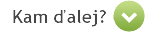 piatok 24. 2. 2012 11:58 | tasr
© 2012 Petit Press. Autorské práva sú vyhradené a vykonáva ich vydavateľ. Spravodajská licencia vyhradená.

Čítajte viac:http://www.sme.sk/c/6273334/nevymenovanie-centesa-ide-na-ustavny-sud.html#ixzz2I7lHm1If